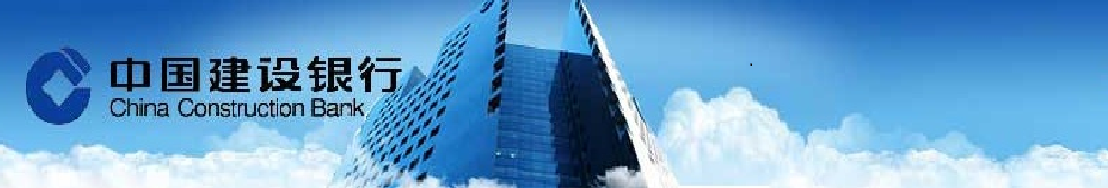 美國12月成屋銷售降幅大於預期，因市場房屋供應跌至1999年以來最低水準，但在就業市場趨緊的背景下，樓市復蘇趨勢未變。全美不動產協會(NAR)週二稱，成屋銷售下降2.8%，經季節性調整後年率為549萬戶。缺少供應、房價節節攀升和抵押貸款利率上升可能是導致部分買家上月卻步的主要原因。 英國最高法院週二裁決，首相特雷莎·梅必須獲得議會同意後，才能展開英國退歐正式程序。英國政府主張，特雷莎·梅可以直接行使行政權，觸發里斯本條約第50條款，展開兩年的退歐談判，但這項主張遭最高法院駁回。外匯市場    台幣兌美元週二第三日收升，續創逾三個半月高位。亞幣因市場對美國總統特朗普保護主義立場擔憂而持續上揚，且外資繼續匯入買超台股。但午後美元指數穩在100附近並未續挫，也令台幣升幅收斂。外資今日繼續大舉買超台股逾百億台幣，絲毫不畏懼封關後長達八天可能出現任何事件的不確定性，這現象有點令人匪夷所思。若以這兩天外資匯入力道觀察，明後天雖然少了股市交易的助益，但料仍有外資的美元賣壓等待消化，台幣走勢還是偏強看待。預計今日成交區間在31.300~31.500。貨幣市場    台灣銀行間短率週二走揚。隨年關資金需求進入高峰，且有300億台幣國庫券交割，加上國際版債發行〞大爆炸〞擾局，市場資金轉趨緊俏，利率進一步走高，大型銀行對票券商跨年利率拉高至0.43-0.44%。人民幣市場部分，隔拆利率在1.50%-2.50%，一年天期cnh swap落在 2,580 -2,820。債券市場    週在美國股市續創高點及升息題材下，資金從債市流往股市，降低了美國總統川普保護主義貿易政策立場帶來的避險公債需求，公債收益率上升，指標10年期公債收益率上升6bp，收2.465%。德國公債收益率上揚，因此前英國最高法院裁決，英國政府啟動退歐程式需先獲得議會批准，令投資者感到不安，德國10年期公債殖利率，上升3bp，報0.33%。期貨市場    週二離岸人民幣在6.81附近整理，日內區間約150點。再加上目前價位已接近箱型整理末端，估計農曆年後才會較明顯方向。離岸人民幣換匯點持平，一個月335(-20)，一年2765(+190)。期貨週二成交459口，成交約當金額0.17億美金，留倉口數2768口，約當留倉金額0.90億美金。Economic Data免責聲明本研究報告僅供本公司特定客戶參考。客戶進行投資決策時，應審慎考量本身之需求、投資風險及風險承壓度，並就投資結果自行負責，本公司不作任何獲利保證，亦不就投資損害負任何法律責任。本研究報告內容取材自本公司認可之來源，但不保證其完整性及精確性、該報告所載財務資料、預估及意見，係本公司於特定日期就現有資訊所作之專業判斷，嗣後變更時，本公司將不做預告或更新；本研究報告內容僅供參考，未盡完善之處，本公司恕不負責。除經本公司同意，不得將本研究報告內容複製、轉載或以其他方式提供予其他第三人。FXLastHighLowUSD/TWD31.38231.4531.306USD/CNY6.85376.8626.842USD/CNH6.8166.82776.804USD/JPY113.79113.89112.53EUR/USD1.07311.07751.072AUD/USD0.75820.76090.7554Interest RateInterest RateLastChgTW O/NTW O/N0.2-0.01TAIBOR 3MTAIBOR 3M0.659220.00011CNT TAIBOR 3MCNT TAIBOR 3M6.5586-0.3014CNT TAIBOR 1YCNT TAIBOR 1Y5.52860.0046TW IRS 3YTW IRS 3Y0.874-0.0035TW IRS 5YTW IRS 5Y1.11890.0064TW 5Y BONDTW 5Y BOND0.83-0.0065TW 10Y BONDTW 10Y BOND1.1216-0.0534SHIBOR O/NSHIBOR O/N2.164-0.011SHIBOR 1MSHIBOR 1M3.81420.0024SHIBOR 3MSHIBOR 3M3.84010CN 7Y BONDCN 7Y BOND3.2410.092CN 10Y BONDCN 10Y BOND3.2740.015USD LIBOR O/NUSD LIBOR O/N0.688890.00056USD LIBOR 3MUSD LIBOR 3M1.03789-0.00555USD 10Y BONDUSD 10Y BOND2.46520.0552USD 30Y BONDUSD 30Y BOND3.04890.0504CommodityCommodityLastChgBRENTBRENT55.44-0.21WTIWTI53.18-0.26GOLDGOLD1208.94-0.37StockStockLastChgDow JonesDow Jones19912.71112.86NasdaqNasdaq5600.95848.015S&P 500S&P 5002280.0714.87DAXDAX11594.9449.19SSEASSEA3284.5746.049HISHIS22898.5251.34TAIEXTAIEX9424.0523.9Nikkei 225Nikkei 22518787.99270.79KOSPIKOSPI2065.76-1.13Source: BloombergSource: BloombergSource: BloombergSource: BloombergDate CountryEventPeriodSurveyActualPrior01/24TA貨幣供給M1B(年比)Dec--6.01%6.56%01/24TA貨幣供給M2(年比)Dec--4.11%3.96%01/24USMarkit美國製造業採購經理人指數Jan P54.555.154.301/24US成屋銷售Dec5.52m5.49m5.61m01/24US成屋銷售 (月比)Dec-1.60%-2.80%0.70%01/24US聯準會里奇蒙分行製造業指數Jan712801/25TAGDP年比4Q P2.85%2.58%2.03%01/25USMBA 貸款申請指數20-Jan----0.80%